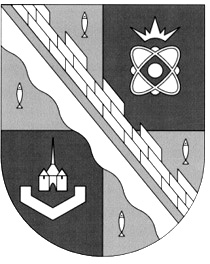 администрация МУНИЦИПАЛЬНОГО ОБРАЗОВАНИЯ                                        СОСНОВОБОРСКИЙ ГОРОДСКОЙ ОКРУГ  ЛЕНИНГРАДСКОЙ ОБЛАСТИпостановлениеот 18/01/2021 № 37Об утверждении перечня объектов муниципальной собственности, в отношении которых планируется заключение концессионных соглашений в 2021 году(с изменениями, внесенными постановлением от 29/01/2021 № 122)В соответствии с ч.3 ст.4 Федерального закона РФ от 21.07.2005 № 115-ФЗ                          «О концессионных соглашениях», ст.16 Федерального закона РФ от 06.10.2003 № 131-ФЗ «Об общих принципах организации местного самоуправления в Российской Федерации», в целях решения вопросов местного значения по организации в границах городского округа теплоснабжения населения, повышения надежности и энергетической эффективности систем теплоснабжения, администрация Сосновоборского городского округа п о с т а н о в л я е т:Утвердить перечень объектов муниципальной собственности, в отношении которых планируется заключение концессионных соглашений (Приложение).2. Установить следующий порядок получения копии отчета о техническом обследовании имущества, в отношении которого планируется заключение концессионного соглашения: 2.1. Копия отчета о техническом обследовании имущества, в отношении которого планируется заключение концессионного соглашения, представляется администрацией Сосновоборского городского округа по письменному запросу заинтересованного лица в тридцатидневный срок со дня получения запроса.2.2. Запрос направляется в администрацию Сосновоборского городского округа:Адрес: 188540, Ленинградская область, г.Сосновый Бор, ул.Ленинградская, д.46, каб. 216. Адрес электронной почты: admsb@meria.sbor.ru. Телефон: 8(81369)62864, 62838. Время приема: понедельник, вторник, среда, четверг - с 11-00 по 17-00 (перерыв на обед с 13-00 по 14-00); пятница, предпраздничные дни - рабочее время сокращается на час.2.3. Запрос должен содержать: фамилию, имя, отчество (при наличии) заявителя - физического лица, наименование юридического лица - заявителя, адрес по которому должен быть направлен ответ, контактный номер телефона и способ выдачи (направления) ответа.2.4. Копия отчета о техническом обследовании представляется на безвозмездной основе.3. Считать утратившим силу постановление администрации Сосновоборского городского округа от 11.06.2020 № 1084 «Об утверждении перечня объектов муниципальной собственности, в отношении которых планируется заключение концессионных соглашений в 2020 году».4. МКУ «СФИ» (Скавронская Ю.Ю.) разместить настоящее постановление на официальном сайте Российской Федерации в сети «Интернет» для размещения информации о проведении торгов www.torgi.gov.ru.5. Отделу по связям с общественностью (пресс-центр) комитета общественной безопасности и информации (Никитина В.Г.) разместить настоящее постановление на официальном сайте Сосновоборского городского округа.6. Настоящее постановление вступает в силу со дня подписания.7. Контроль за исполнением настоящего постановления возложить на первого заместителя главы администрации Сосновоборского городского округа Лютикова С.Г. и заместителя главы администрации по жилищно-коммунальному комплексу Иванова А.В. в пределах полномочий.Глава Сосновоборского городского округа                                                             М.В. Воронковисп. Беляева Ю.А.  т. 2-9073 ЯЕУТВЕРЖДЕНпостановлением администрации Сосновоборского городского округа от 29/01/2021 № 122 (Приложение)Перечень объектов муниципальной собственности, в отношении которых планируется заключение концессионных соглашений в 2021 году№Наименование объектаМестонахожде-ние объектаХарактер строительства (строите-льство, реконст-рукция)Виды деятельности с использова-нием (эксплуата-цией) объектаТехнико-экономические показатели объекта1Паропровод, тепловые сети городской и промышленной зон с павильонами и тепловыми камерами Здания и сооружения:Дренажная насосная станция Маслосборный колодец Бокс металлический автомобильный Подземная канализационная станция Здание котельной Емкость аккумулирующаяАдминистративно – бытовой корпус ПроходнаяЗдание химводоочистки Склад Склад Станция нейтрализации с подвалом  Гараж на 6 автотранспортных единиц Хозяйственно – противопожарный водопроводКанализационная насосная условно чистых вод с подвалом Здание 716 Подкачивающая насосная Здание 720 КоллекторнаяЛенинградская область, г. Сосновый Бор реконструкциятеплоснабжениеПаропровод –  протяженность 1771 п.м (в однотрубном исполнении);Тепловые сети городской и промышленной зон с павильонами и тепловыми камерами –  протяженность 84465,12  п.м. (в двухтрубном исполнении); DH25-1020 мм Здания и сооружения:Общая площадь 11565,1 кв.м,Этажность 1-3